FEBIC – FEIRA BRASILEIRA DE INICIAÇÃO CIENTÍFICA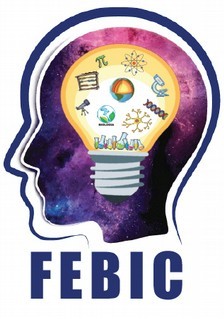 SUSTENTABILIDADE - CONHECIMENTO - CRIATIVIDADE - INOVAÇÃO JARAGUÁ DO SUL – SANTA CATARINA - BRASILANEXO 4 BFORMULÁRIO PARA PESQUISAS COM ANIMAISNecessário para toda a pesquisa que envolva animais e que for conduzida em um local de pesquisa NÃO REGULAMENTADO.É necessária a aprovação de um Conselho de Revisão Institucional ou Comissão de Ética em Pesquisa antes da experimentação.DADOS DA PESQUISATítulo do Projeto:Nome da Instituição de Ensino:Nome(s) do(s) aluno(s) pesquisador(es):123Área do conhecimento:( ) Ciências Agrárias	( ) Ciências Exatas e da terra ( ) Ciências Ambientais	( ) Ciências Humanas( ) Ciências Biológicas	( ) Ciências Sociais( ) Ciências da Saúde	( ) Engenharia e suas aplicaçõesNome do Orientador:Formação (última titulação):Nome do Coorientador:Formação (última titulação):Objetivos da pesquisa:Nome comum do animal envolvido na pesquisa:Nome científico do animal envolvido (no mínimo, gênero):Número de animais usados:Descrição da pesquisa:Descreva completamente a habitação e os cuidados a serem dados. Inclua o tamanho da gaiola/cercado, número de animais por gaiola, condições do ambiente, limpeza, tipo de comida, frequência de comida e água, frequência com que o animal será observado, etc.:O que acontecerá com os animais depois da experimentação?SOLICITAÇÃO PARA O DESENVOLVIMENTO DA PESQUISASendo a presente proposta de pesquisa de nossa própria autoria, declaramos que estamos dispostos e comprometidos com seu desenvolvimento, sendo imparciais, coerentes e justos nos resultados. Nestes termos, pedimos ao Conselho de Revisão Institucional deferimento para assim podermos realizá-la.Atenciosamente:Assinatura do Orientador estando de acordo com as informações contidas no plano acima apresentado (Obrigatório):Assinatura do Coorientador estando de acordo com as informações contidas no plano acima apresentado (Não obrigatório)Assinatura do aluno pesquisador 01Assinatura do aluno pesquisador 02Assinatura do aluno pesquisador 03DATA:PARECER DO CONSELHO DE REVISÃO INSTITUCIONAL (OU COMISSÃO DE ÉTICA)O	Conselho	de	Revisão	Institucional	da	Unidade	de	Ensinodeclara que o plano de pesquisa descrito acima está( ) Aprovado sem restrições.( ) Aprovado com restrições conforme documento em anexo. ( ) Não pode ser desenvolvido.O estudo acima a ser realizado trata-se de:( ) Estudo observacional. Veterinário e Supervisor Designado NÃO são necessários.( ) Estudo comportamental ou nutricional. Supervisor Designado é NECESSÁRIO, deve assinar abaixo.( ) Estudo comportamental ou nutricional. Veterinário e Supervisor Designado são NECESSÁRIOS, devem assinar abaixo.MEMBRO REPRESENTANTE DO CORPO DISCENTE DA ESCOLANOME:Cargo na Unidade Escolar:Formação (última titulação):Assinatura:MEMBRO DO CORPO DE ESPECIALISTAS DA ESCOLANOME:Cargo na Unidade Escolar:Formação (última titulação):Assinatura:ESPECIALISTA DA ÁREA DE SAÚDE ANIMAL(veterinário ou zootecnista)NOME:Cargo:Formação (última titulação)Registro do Conselho Regional:Assinatura:PRESIDENTE DO CONSELHO DE REVISÃO INSTITUCIONALNOME:Cargo na Unidade Escolar:Formação (última titulação):Assinatura:DIRETOR DA UNIDADE DE ENSINONOME:Assinatura:DATA DA ANÁLISE:A SER PREENCHIDO PELO VETERINÁRIO SUPERVISOR QUANDO SOLICITADO PELO CONSELHO DE REVISÃO INSTITUCIONAL( ) Eu certifico que revisei esta pesquisa e os cuidados com os animais, com o aluno, antes do início da experimentação.( ) Eu certifico que dispensarei os cuidados necessários em caso de doenças ou emergência com os animais.Nome:Registro no CRMV:Assinatura:Data da Aprovação:E-mail:Telefone:A SER PREENCHIDO POR UM CIENTISTA QUALIFICADO OU UM SUPERVISOR DESIGNADO PELO CONSELHO DE REVISÃO INSTITUCIONAL( ) Eu certifico que revisei esta pesquisa e os cuidados com os animais, com o aluno, antes do início da experimentação e aceito a responsabilidade pelo cuidado e manejo dos animais neste projeto.( ) Eu certifico que diretamente supervisionarei o experimento.Nome:Assinatura:Data da Aprovação:E-mail:Telefone: